
X Арефинская межрегиональная научно-практическая конференция,
посвящённая 140-летию академика А.А. Ухтомского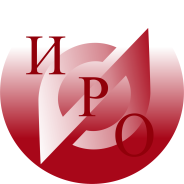 План работы конференции25 июня 2015 годаМесто проведения:село Арефино: МОУ Арефинская СОШ и КДК «Арефино»26 июня 2015 годаРабота секции «Академик А.А. Ухтомский и современная наука»
Место проведения:  Рыбинский государственный историко-архитектурный и художественный музей-заповедникПосещение выставки «По дорогам академика А.А.Ухтомского» в «Мемориальном доме-музее А.А. Ухтомского» Рыбинского государственного историко-архитектурного и художественного музея-заповедника11:00 – 11:10Регистрация участников конференции в КДК «Арефино»11:10– 11:50 11:50-12:50Открытие конференцииПленарное заседание12:50 –14: 00  Обед, экскурсия в музей МОУ Арефинской СОШ14:00 –15:35Выступление гостей и участников конференции из с. Арефино15:35- 16:00Подведение итогов конференции 16:00Отъезд участников конференции